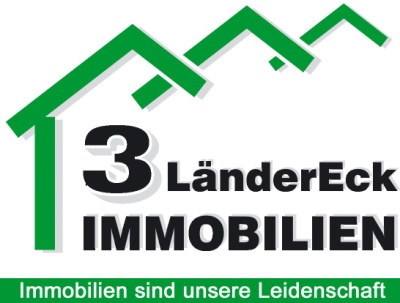 Kapitalanlage4 Zimmer Eigentumswohnung mit Balkon, Garage und PKW-Stellplatz im Herzen von Rennerod zu verkaufenJährliche Rendite von ca. 5 %Exposé   02109021Kaufpreis :  139.500 €Lage:  Ruhige, jedoch zentrale Lage von RennerodWohnfläche:  105m²Objektbeschreibung: Die angebotene Eigentumswohnung befindet sich im 2. Obergeschoss eines Mehrfamilienhauses. Diese besteht aus einem großzügigen Wohnzimmer mit Zugang zum Sonnenbalkon, drei Schlafzimmer, einem Tageslichtbad mit Wanne, einem Gäste-WC sowie einer Küche.Die Beheizung der Immobilie erfolgt durch eine Gas-Zentralheizung. In der gesamten Wohnung wurden hochwertige Fliesen und Laminatböden verlegt. Die Wohnung ist derzeit vermietet und erzielt eine jährliche Kaltmiete von 6.360,00 €. Dies entspricht einer jährlichen Rendite von ca. 5 %. Zur Wohnung gehört noch ein PKW-Stellplatz sowie eine Garage. Sonstiges:Hausmeister- & Hausverwalter betreut. Rennerod verfügt über eine sehr gute Verkehrsanbindung durch die B54, B255 und die Autobahn A3 ca. 20 Km entfernt. Alle Einkaufsmöglichkeiten, sowie eine gute ärztliche Versorgung, Kindergarten und Schulen sind ebenfalls vorhanden. Ebenso gibt es ein großes Freizeitangebot für Kinder und Erwachsene jeder Altersklasse in und um Rennerod.Provision: 5% zzgl. MwSt.Bei Fragen stehen wir Ihnen gern zur Verfügung! 